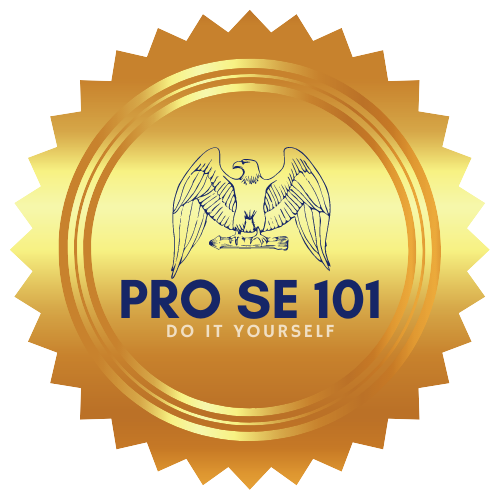 This is a do it yourself process, by filling out this questionnaire you are filling out your court ready custody documents yourself, you are agreeing to complete the pro se Custody process on your own. We are not a law firm or attorneys, we do not give legal advice, file documents, or aid in any way besides preparing your Custody documents using your answers from our questionnaire. Once you complete the pro se Custody process we will be able to prepare your documents. Questionnaire for Custody1. Name of Person Filing for Custody:___________________________.2. Physical Address and Mailing Address of Person filing for Custody: ________________________________________________________________________________________________________________________________________________________.3. What is the residence (place you live) of the person filing for Custody: __________________________. 4.  What is the relationship of the Person Filing for Custody to the minor(s) needing Custody:_______________________________.5. What is the reason for wanting Custody: ____________________________________________________________________________________________________________________________________________________________________________________________________________________________________________________________________________________________________________________________________________________________________________________________.6. Name, Date/Place of Birth, of Minor(s) needing Custody: ____________________________________________________________________________________________________________________________________________________________________________________________________________________________________.7. Physical and Mailing Address of person Minor(s) live with: ________________________________________________________________________________________________________________________________________________________.8. If custody is shared and ordered by the court write the schedule down, If not ordered by the court,..wright the current visitation schedule...ex: Joan Manny stays with her mother for two weeks and with her father every other weekend. ____________________________________________________________________________________________________________________________________________________________________________________________________________________________________.9. Name and Address of Natural Father if different from person filing. ________________________________________________________________________________________________________________________________________________________.10. Name and Address of Natural Mother if different from person filing. ________________________________________________________________________________________________________________________________________________________.11. Date Marriage or relationship ended. ________________________________12. Does the minor(s) receive child support, if so name of agency that provides it ? YES/NO ________________________________.13. List the addresses the minor(s) lived in the last 5 years.      From             To                     Address_________________________________    _______________________________________________________________    _______________________________________________________________    _______________________________________________________________    _______________________________________________________________    _______________________________________________________________14. Is the minor(s) in the custody of the court or state?  YES/NO15. Is the person filing currently in court with any other custody issues? YES/NO16.. Is there any other case pending in court concerning the minor(s)? YES/NO17. Are you filing for Sole Custody or Joint Custody? ___________________.18. Your email Address: ____________________________.